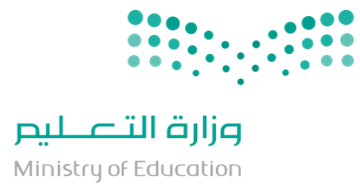 خطة البرامج التدريبية للفصلين الأول والثاني للعام 1438هـ - 1439هـأولاً: برامج المشاريع الوزارية ملاحظة/ ( 1 ) الفئة المستفيدة ( 2 ) عدد المستفيدين المتوقع تدريبهن رقماً .( 3 ) الرئيسية: هي الجهة المسؤولة المباشرة عن تنفيذ البرنامج .( 4 ) المساندة : جهة لها دور في البرنامج ، تقدم مساهمة معينة ، بشرط تكون من داخل وزارة التعليم .( 5 ) الدعم الخارجي : دعم من خارج نطاق التعليم من جهة معتمدة كالجامعات ...........الخ .( 6 ) متطلبات : متطلبات مادية ( تجهيزات – تقنية – قاعات – حاسوبات .......... ) أو كوادر فنية – فريق تدريبي – خبراء .......الخ  .( 7 ) إجراءات التنفيذ : آلية تنفيذ البرنامج .( 8 ) التكرار – عدد مرات التنفيذ .( 9 ) مؤشرات الإنجاز ( النسبة المستهدفة من التدريب ) .    ف1 يقصد به الفصل الأول - ف2 يقصد به الفصل الثاني. خطة البرامج التدريبية للفصلين الاول والثاني  للعام 1438هـ - 1439هـثانياً : برامج تربوية وتخصصية حسب احتياج الفئة المستهدفة في المحافظةخطة البرامج التدريبية للفصلين الاول والثاني  للعام 1438هـ - 1439هـثالثاً: برامج مهارية شخصية أو إثرائية حسب احتياج الفئة المستهدفة في المحافظة                                                خطة البرامج التدريبية للفصلين الاول والثاني  للعام 1438هـ - 1439هـرابعاً : برامج تدريب قيادات حسب احتياج الفئة المستهدفة في المحافظةمعدة البيانات المساعد الاداري                                                                                 معتمدة البيانات/مديرة مركز التدريب التربوي بالشعف  الاسم : زهراء محمد موسى الشهراني				                                           الاسم : زهرة علي آل جابرالتوقيع : 					                    	                                التوقيع : التاريخ: 15/7/1438هـ						            	              التاريخ : 15/7/1438هـالهدف  العام / 1)تحسين استقطاب المعلمات واعدادهم وتأهليهم وتطويرهم . 2)تطوير المناهج وأساليب التقويم والتعليم .الهدف التفصيلي/1)تحسين الكفاءة النوعية للعناصر البشرية التعليمية والتربوية . 2)تطوير مهارات التقويم لدى المعلمات .مالبرنامج/المشروع بيانات تنفيذ المشروعبيانات تنفيذ المشروعبيانات تنفيذ المشروعبيانات تنفيذ المشروعالفصلالفصلالجهة المسئولةالجهة المسئولة( 5 )الدعم الخارجي( 6 ) إجراءات التنفيذ( 7 ) متطلبات التنفيذ( 8 )التكرارتكلفة البرنامج( 9 )مؤشرات الانجازمالبرنامج/المشروع ( 1 ) المستفيد ( 2 )العددتاريخالتنفيذ مقرالتنفيذف 1ف 2( 3 )الرئيسية( 4 )المساندة( 5 )الدعم الخارجي( 6 ) إجراءات التنفيذ( 7 ) متطلبات التنفيذ( 8 )التكرارتكلفة البرنامج( 9 )مؤشرات الانجاز*المشروع الشامل لتطوير المناهج التعليمية:1التربية الاسريةأالتطوير المهني لمعلمات التربية الاسرية والصحية  ( المسار الاول )بالتطوير المهني لمعلمات التربية الاسرية والصحية  ( المسار الثاني )جالتطوير المهني لمعلمات التربية الاسرية والصحية   ( المسار الثالث )2مشروع التطوير للتربية الفنيةأالتطوير المهني لمعلمات التربية الفنية  ( المرحلة الأول )بالتطوير المهني لمعلمات التربية الفنية  ( المرحلة الثانية )معلمات الفنية20شهرجمادى الاولمركز تدريب الشعف√مركز تدريب الشعفمشرفة الفنيةلايوجدــــــــحقيبة تدريبيةقاعة مجهزة1تمويل ذاتيالمام المعلمات بإدارة الصف والاستراتيجيات المناسبة للفنية3مشروع التطوير المهني للغة الإنجليزيةأالحقيبة الاساسية  للتطوير المهني للغة الإنجليزية ELDP( المرحلة لأاولى)بالحقائب التخصصية للغة الانجليزية ELDP( المرحلة الثانية)معلمات اللغة الانجليزية1024/1/1439مركز تدريب الشعف√مركز تدريب الشعفمشرفة اللغة الانجليزيةلايوجدورشة عملحقيبة تدريبيةعروض- أنشطةقاعة مجهزة1تمويل ذاتيتحسين أداء المعلمات في تطبيق مهارات التدريس بنسبة90%جمشروع برنامج كولومبيا لتطوير مهارتي القراءة والكتابة في اللغة الإنجليزية لمشرفي ومعلمي اللغة الإنجليزية بالمرحلة المتوسطة     ( المرحلة الثالثة )مالبرنامج/المشروع بيانات تنفيذ المشروعبيانات تنفيذ المشروعبيانات تنفيذ المشروعبيانات تنفيذ المشروعالفصلالفصلالجهة المسئولةالجهة المسئولة( 5 )الدعم الخارجي( 6 ) إجراءات التنفيذ( 7 ) متطلبات التنفيذ( 8 )التكرارتكلفة البرنامج( 9 )مؤشرات الانجازمالبرنامج/المشروع ( 1 ) المستفيد ( 2 )العددتاريخالتنفيذ مقرالتنفيذف1ف2( 3 )الرئيسية( 4 )المساندة( 5 )الدعم الخارجي( 6 ) إجراءات التنفيذ( 7 ) متطلبات التنفيذ( 8 )التكرارتكلفة البرنامج( 9 )مؤشرات الانجاز4حاسب آليأمناهج الحاسب الآلي الجديدة  للصفين الأول والثاني ثانوي( المرحلة الأولى )بطرق تدريس مناهج الحاسب الآلي المطورة للمرحلة الأول متوسط  والثالث ثانوي حاسب 3 ( المرحلة الثانية )جطرق تدريس مناهج الحاسب الآلي وتقنية المعلومات للصفين الثاني والثالث للمرحلة المتوسطة  ( المرحلة الثالثة )5مشروع التطوير المهني للرياضياتأتأهيل معلمات الرياضيات على سلاسل الرياضياتبالتعلم النشط للرياضياتجالتدريس المتمايز للرياضياتدالاستيعاب المفاهيمي للرياضياتمعلمات الرياضيات 20من 2/6/الى 5/6/1439هـمركز تدريب الشعف√مركز تدريب الشعفمشرفة الرياضياتلايوجدمادة علميةأوراق عملقاعة مجهزة1تمويل ذاتيتنمية مهارات المعلمات في تعميق المفاهيم الرياضية لطالبات المرحلة الابتدائيةبنسبة40%هـالتقويم المتمركز حول المتعلم للرياضيات6مشروع التطوير المهني للعلوم الطبيعيةأالحقيبة الأساسية وبنية الكتاببالتعلم النشط للعلومجالتدريس المتمايز للعلومدالاستيعاب المفاهيمي للعلومهـالتقويم المتمركز حول المتعلم للعلوممعلمات العلوم30من3/5الى 7/5/1439هـمركز تدريب الشعف√مركز تدريب الشعفمشرفة العلوملايوجدقاعة مجهزةمادة علميةاوراق عملقاعة مجهزة1تمويل ذاتيصياغة الأسئلة حسب أبعاد مرزانو من قبل 35%من المستهدفات7مشروع تمكين 8المحسوسات اليدوية مالبرنامج/المشروع بيانات تنفيذ المشروعبيانات تنفيذ المشروعبيانات تنفيذ المشروعبيانات تنفيذ المشروعالفصلالفصلالجهة المسئولةالجهة المسئولة( 5 )الدعم الخارجي( 6 ) إجراءات التنفيذ( 7 ) متطلبات التنفيذ( 8 )التكرارتكلفة البرنامج( 9 )مؤشرات الانجازمالبرنامج/المشروع ( 1 ) المستفيد ( 2 )العددتاريخالتنفيذ مقر التنفيذف1ف2( 3 )الرئيسية( 4 )المساندة( 5 )الدعم الخارجي( 6 ) إجراءات التنفيذ( 7 ) متطلبات التنفيذ( 8 )التكرارتكلفة البرنامج( 9 )مؤشرات الانجاز*مشروع النظام الفصلي التعليم الثانوي9إدارة مدرسيةأالبرنامج التعريفي من النظام الفصلي والتعليم الثانوي .بمهارات  فن القيادة المدرسية لإدارة مدارس النظام الفصلي لتعليم الثانويقائدات 6شهر محرممركز تدريب الشعف√مركز تدريب الشعفمشرفة القيادة المدرسيةلايوجددورة تدريبيةقاعة مجهزة1تمويل ذاتيـــــــــ10علوم شرعيةأالبرنامج التعريفي لمناهج العلوم الشرعية لنظام الفصلي للتعليم الثانوي .بالمهارات الحياتية في مقررات العلوم الشرعية لنظام الفصلي للتعليم الثانوي( المسار الأول )جالمهارات التخصصية لتدريس العلوم الشرعية ( المسار الثاني) معلمات العلوم الشرعية20من20/5الى22/5/1439هـمركز تدريب الشعف√مركز تدريب الشعفمشرفة العلوم الشرعيةلايوجدعرض بوربوينتحوار ونقاشحقائبقاعة مجهزةبروجكتر1تمويل ذاتيجودة تطبيق معلمات العلوم الشرعية للمهارات التخصصية لكل مادة من العلوم الشرعية دتدريب المعلمين على النظام الفصلي والمقررات( مسار ثالث)11لغة عربية أالبرنامج التعريفي لمواد اللغة العربية في النظام الفصلي الثانوي .بالمهارات اللغوية في ضوء مكونات الوحدة التدريبية  ( المسار الأول )جتحسين ممارسات وتطوير مهارات اللغة العربية    ( المسار الثاني )معلمات اللغة العربية18شهر صفرمركز تدريب الشعف√مركز تدريب الشعفمشرفات اللغة العربيةلايوجدقياس أثرحقائب1تمويل ذاتيدتدريب المعلمين على النظام الفصلي والمقررات( مسار ثالث)12دراسات اجتماعية ووطنيةأالبرنامج التعريف لمناهج الدراسات الاجتماعية والوطنية لنظام الفصلي التعليم الثانوي .بادارة التعلم في الدراسات الاجتماعية والوطنية ( مسار أول ) جإدارة المهارات في الدراسات الوطنية والاجتماعية     ( مسار ثاني ) دتدريب المعلمين على النظام الفصلي والمقررات( مسار ثالث)مالبرنامج/المشروع بيانات تنفيذ المشروعبيانات تنفيذ المشروعبيانات تنفيذ المشروعبيانات تنفيذ المشروعالفصلالفصلالجهة المسئولةالجهة المسئولة( 5 )الدعم الخارجي( 6 ) إجراءات التنفيذ( 7 ) متطلبات التنفيذ( 8 )التكرارتكلفة البرنامج( 9 )مؤشرات الانجازمالبرنامج/المشروع ( 1 ) المستفيد ( 2 )العددتاريخالتنفيذ مقرالتنفيذف1ف2( 3 )الرئيسية( 4 )المساندة( 5 )الدعم الخارجي( 6 ) إجراءات التنفيذ( 7 ) متطلبات التنفيذ( 8 )التكرارتكلفة البرنامج( 9 )مؤشرات الانجاز*مشروع النظام الفصلي التعليم الثانوي13تربية أسريةأالبرنامج التعريفي لتربية الاسرية والصحية  للنظام فصلي الثانوي.بالمفاتيح التطويرية للارتقاء بمادة التربية الاسرية والصحية  ( مسار أول )جتجويد الممارسات التطبيقية لمادة التربية الأسرية والصحية    ( مسار ثاني )دتدريب المعلمين على النظام الفصلي والمقررات( مسار ثالث ) 14البحث و مصادر التعلمأالبرنامج التعريفي لمادة مهارات البحث ومصادر التعلمبمهارات ومصادر المعلومات الالكترونية جمهارات البحث العلمي15مشروع الجدارات الوظيفية للمعلمةأحقيبة التعليم والتعلمبحقيبة الفاعلية الشخصية ( 1 )جحقيبة التقنية ونموذج التعليم والتعلم في القرن الحادي والعشروندحقيبة الفاعلية الشخصية 2مالبرنامج/المشروع بيانات تنفيذ المشروعبيانات تنفيذ المشروعبيانات تنفيذ المشروعبيانات تنفيذ المشروعالفصلالفصلالجهة المسئولةالجهة المسئولة( 5 )الدعم الخارجي( 6 ) إجراءات التنفيذ( 7 ) متطلبات التنفيذ( 8 )التكرارتكلفة البرنامج( 9 )مؤشرات الانجازمالبرنامج/المشروع ( 1 ) المستفيد ( 2 )العددتاريخالتنفيذ مقرالتنفيذف1ف2( 3 )الرئيسية( 4 )المساندة( 5 )الدعم الخارجي( 6 ) إجراءات التنفيذ( 7 ) متطلبات التنفيذ( 8 )التكرارتكلفة البرنامج( 9 )مؤشرات الانجاز16مهارات الكشف و التدخل المبكر في حالة التعرض للإساءة والإهمال ( المرحلة الثانية)17مناهضة التنمر بين الاقران 18مشروع فطن19التعلم النشط ( الحقيبة الاساسية )قائداتوكيلاتمعلماتمرشدات111شهر ربيع الثانيمركز تدريب الشعف√مركز تدريب الشعفمشرفة العلوم الشرعيةلايوجدحقيبة تدريبيةقاعة مجهزة2تمويل ذاتيـــــــــــ20مشروع النظام المركزي للاختبارات ( نور)21برنامج وحده مشروع تطوير المدارس22التطوير المهني الإلكتروني ( عن بعد ) 23التطوير المهني لمنسوبي ومنسوبات التربية الخاصة24مشروع  ممارس للتربية الخاصة  25مشروع ممارس القيادة المدرسية26مشروع المدارس المعززة للسلوك27مشروع الروضة  المعززة للصحة مالبرنامج/المشروع بيانات تنفيذ المشروعبيانات تنفيذ المشروعبيانات تنفيذ المشروعبيانات تنفيذ المشروعالفصلالفصلالجهة المسئولةالجهة المسئولة( 5 )الدعم الخارجي( 6 ) إجراءات التنفيذ( 7 ) متطلبات التنفيذ( 8 )التكرارتكلفة البرنامج( 9 )مؤشرات الانجازمالبرنامج/المشروع ( 1 ) المستفيد ( 2 )العددتاريخالتنفيذ مقرالتنفيذف1ف2( 3 )الرئيسية( 4 )المساندة( 5 )الدعم الخارجي( 6 ) إجراءات التنفيذ( 7 ) متطلبات التنفيذ( 8 )التكرارتكلفة البرنامج( 9 )مؤشرات الانجاز28مشروع التطوير المهني لمعلمي رياض الاطفال29مشروع التطوير المهني لمعلمي فصول  الموهوبين30مشروع تطوير القيادة التربوية 31مشروع التقويم التربوي مهارات وتطبيقات32مشروع التطوير المهني لمحضري المختبرات33مشروع التطوير المهني لشاغلي الوظائف التعليمية لمشروع حصانة34 مشروع برامج الشراكة مع الجامعات المحلية للتطوير المهني للمشرفين والقيادات المدرسية والمعلمين 35مشروع التطوير المهني للقيادات العليا والوسطى والتنفيذية 36ايفاد داخلي37ابتعاث خارجيالهدف  العام /  تعزيز القيم والمهارات الأساسية للطالبات . الهدف التفصيلي/تنمية المسؤولية الاجتماعية والمواطنة الصالحة .مالبرنامج/المشروع بيانات تنفيذ المشروعبيانات تنفيذ المشروعبيانات تنفيذ المشروعبيانات تنفيذ المشروعالفصلالفصلالجهة المسئولةالجهة المسئولة( 5 )الدعم الخارجي( 6 ) إجراءات التنفيذ( 7 ) متطلبات التنفيذ( 8 )التكرارتكلفة البرنامج( 9 )مؤشرات الانجازمالبرنامج/المشروع ( 1 ) المستفيد ( 2 )العددتاريخالتنفيذ مقر التنفيذف1ف2( 3 )الرئيسية( 4 )المساندة( 5 )الدعم الخارجي( 6 ) إجراءات التنفيذ( 7 ) متطلبات التنفيذ( 8 )التكرارتكلفة البرنامج( 9 )مؤشرات الانجاز1تأصيل القيم لمادة التربية الأسرية للمرحلة الابتدائية معلمات الاسرية (الابتدائي)20شهر ربيع الاولمركز تدريب الشعف√مركز تدريب الشعفمشرفة الفنية و الاسريةلايوجدورشة عملقاعة مجهزةبروجكتر1تمويل ذاتياكساب طالبات المرحلة الابتدائية قيم ومهارات حياتية بنسبة 30%2الدليل الارشادي للتقويم المستمر وفق لائحة الطالب الجديدةمعلمات الصفوف الاولية20شهر جمادى الثانيمركز تدريب الشعف√مركز تدريب الشعفمشرفة الصفوف الاوليةلايوجدورشة عملحقيبة تدريبيةقاعة مجهزة1تمويل ذاتيتحسين أداء المعلمات في تنفيذ التقويم بنسبة 85%الهدف  العام / تحسين استقطاب المعلمات واعدادهم وتأهيلهم وتطويرهم . تعزيز القيم والمهارات الأساسية للطالبات .الهدف التفصيلي/تحسين الكفاءة النوعية للعناصر البشرية التعليمية والتربوية . دمج المهارات والتقنيات الحديثة في المناهج .مالبرنامج/المشروع بيانات تنفيذ المشروعبيانات تنفيذ المشروعبيانات تنفيذ المشروعبيانات تنفيذ المشروعالفصلالفصلالجهة المسئولةالجهة المسئولة( 5 )الدعم الخارجي( 6 ) إجراءات التنفيذ( 7 ) متطلبات التنفيذ( 8 )التكرارتكلفة البرنامج( 9 )مؤشرات الانجازمالبرنامج/المشروع ( 1 ) المستفيد ( 2 )العددتاريخالتنفيذ مكان التنفيذف1ف2( 3 )الرئيسية( 4 )المساندة( 5 )الدعم الخارجي( 6 ) إجراءات التنفيذ( 7 ) متطلبات التنفيذ( 8 )التكرارتكلفة البرنامج( 9 )مؤشرات الانجاز1بناء قدرات المعلمات لدمج التقنية بالمنهج الدراسي معلمات اللغة الانجليزية2524/1/1439مركز تدريب الشعف√مركز تدريب الشعفمشرفة اللغة الانجليزيةلا يوجدأجهزة حاسوبيةIpodعروضقاعة مجهزة1تمويل ذاتيتطويرأداء استخدام التقنية في المناهج الدراسية بنسبة 80%2بالقيم تستقيم حياتنامعلمات اللغة العربية (ب-م-ث)15من3/3 الى 5/3/1439مركز تدريب الشعف√مركز تدريب الشعفمشرفات اللغة العربيةلا يوجدبرنامج تدريبيحقيبة تدريبيةقاعة مجهزة2تمويل ذاتياكساب المعلمات المهارات في تعزيز القيم لدى الطالبات (استبيانات)3بالقيم تستقيم حياتنامعلمات اللغة العربيةالمتوسط30شهر جمادى الثانيمركز تدريب الشعفمركز تدريب الشعفمشرفات اللغة العربيةلا يوجدبرنامج تدريبيحقيبة تدريبيةقاعة مجهزة2تمويل ذاتيتطوير أداء المعلمات في استخدام التقنيات أثناء الحصص الدراسية4برنامج أنماط الشخصية ادارياتـــــشهر ربيع الاولمركز تدريب الشعف√مركز تدريب الشعفالاستاذة/عائشة ابراهيم لا يوجدـــــــــــــــــــــــ1تمويل ذاتيــــــــــــالهدف  العام / تحسين استقطاب المعلمات وتأهيلهم وتطويرهم .الهدف التفصيلي/بناء قدرات القيادات التعليمية  لدمج التقنية  بالعمل الاداري .مالبرنامج/المشروع بيانات تنفيذ المشروعبيانات تنفيذ المشروعبيانات تنفيذ المشروعبيانات تنفيذ المشروعالفصلالفصلالجهة المسئولةالجهة المسئولة( 5 )الدعم الخارجي( 6 )إجراءات التنفيذ( 7 )متطلبات التنفيذ( 8 )التكرارتكلفة البرنامج( 9 )مؤشرات الانجازمالبرنامج/المشروع ( 1 ) المستفيد ( 2 )العددتاريخالتنفيذ مقرالتنفيذف1ف2( 3 )الرئيسية( 4 )المساندة( 5 )الدعم الخارجي( 6 )إجراءات التنفيذ( 7 )متطلبات التنفيذ( 8 )التكرارتكلفة البرنامج( 9 )مؤشرات الانجاز1نحو إدارة ذكية قائداتو وكيلات24شهر صفرمركز تدريب الشعف√مركز تدريب الشعفمشرفة القيادة المدرسيةلا يوجدبرامجتدريبيةورش عملقاعة مجهزةمعمل حاسب آلي1تمويل ذاتيارتفاع نسبة استخدام برامج الحوسبة في العمل الاداري بنسبة 40%2التخطيط الاستراتيجيقائداتــــــشهر ربيع الثانيمركز تدريب الشعف√مركز تدريب الشعفالأستاذة /أحلام محمد مسفرلا يوجدــــــــــــــ1تمويل ذاتيـــــــــ